Пример резюме страхового агентаФИОДата рождения: xx.xx.xxxx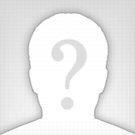 Город: МоскваМоб. телефон: +7 (000) 000 00 00E-mail: xxxxxxxxxxx@gmail.comОсновные данные:Желаемая должность:Страховой агентОпыт работы: более 5 летАвтомобиль: естьВодительские права: естьГотовность к переезду: естьОпыт работы:2013 - 2015Страховая Группа "УралСиб" Страховой агентОбязанности:Активный поиск клиентов (физических и юридических лиц);Консультирование клиентов по страховым продуктам, подбор оптимальных тарифов;Заключение договоров по всем видам страхования, расчет страховой премии;Послепродажное ведение клиентов, пролонгация договоров.2009 - 2013ЗАО НПФ "Промагрофонд" Страховой агентОбязанности:Проведение переговоров с руководителями предприятий по вопросам сотрудничества в сфере пенсионного страхования;Проведение встреч и презентаций на предприятиях;Консультирование и информирование потенциальных клиентов о правовых основах пенсионной реформы в РФ, о необходимости и возможностях управления пенсионными накоплениями;Заключение договоров;Обеспечение выполнения плана продаж;Ведение отчетности по выполненной работе.Образование:2004 – 2006Томский Политехнический УниверситетСпециалист по связи с общественностьюПрофессиональные навыки:Умение общаться на уровне первых лиц компании;Уверенные знания действующего законодательства Российской Федерации в сфере страхования, постоянное отслеживание изменений в законодательстве РФ;Знания и опыт договорной работы.О себе:Активная жизненная позиция;Ориентация на результат;Стрессоустойчивость;Готовность развиваться в сфере продаж;Умение общаться с людьми.